San Joaquin Valley Air Pollution Control District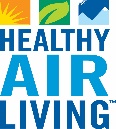 www.valleyair.orgPermit Application For:		INITIAL TITLE V PERMIT		- First Federal Title V Operating Permit		RENEWAL OF TITLE V PERMIT	- Federal Title V Operating Permit RenewalFOR APCD USE ONLY:	TVFORM-mainTitle V - MAIN APPLICATION FORMINSTRUCTIONS (TVFORM-main)Page 1 of 2Mark the appropriate box to indicate whether the application is for: an initial Title V operating permit that is to be first issued to a source in accordance with District Rule 2520; or a permit renewal for an existing Title V operating permit.  Only one application form is needed for each facility.Line 1.	Indicate the name of the business exactly as it should appear on the Permit to Operate.Line 2.	List the mailing address where correspondence regarding the application and the Permit to Operate may be sent.  Please include your nine-digit zip code.Line 3.	List the physical location where the emissions unit(s) will be operated.  If a street address is not applicable, provide the United States Geological Survey (USGS) quarter-section, township, and range or the Universal Transverse Mercator (UTM) coordinates. .  List any standard industrial classification (SIC) code(s) which apply for the facility (if known).Line 4.	Indicate the general nature of the business performed by the facility.Line 5.	Describe each emissions unit.  You may reference existing valid District Permits to Operate for each permitted emissions unit.  If you operate a unit with uncontrolled emissions above the major source thresholds, you may also submit a Compliance Assurance Monitoring (CAM) plan pursuant to 40CFR64.  A summary listing of all emissions units with valid District operating permits can be obtained from the District and may be attached and referenced.Line 6.	This section is optional.  Please check whether your organization is a Healthy Air Living (HAL) or INSPECT participant.  For more information on either of these programs, please check the appropriate box, or call the District at the number listed on the last page of these instructions.Line 7.	Type or print the name of the applicant followed by the title of the applicant.  The applicant must be an officer of the business who will be responsible for complying with all conditions of the ATC and the PTO.Line 8.	Sign and date the application in ink.  Also include the daytime telephone number, FAX number, and e-mail address of the applicant.OTHER REQUIRED INFORMATIONAdditional forms are necessary to submit a complete application.  Additional forms which must be submitted are the Title V ACTUAL EMISSIONS REPORT (TVFORM-001) or POTENTIAL EMISSIONS REPORT (TVFORM-002), INSIGNIFICANT ACTIVITIES (TVFORM-003), COMPLIANCE PLAN (TVFORM-004), and the COMPLIANCE CERTIFICATION FORM (TVFORM-005).  The District may request additional specific information if needed to complete processing your application. Title V - MAIN APPLICATION FORMINSTRUCTIONS (TVFORM-main)Page 2 of 2FEESA nonrefundable filing fee of $23 per emissions unit up to a maximum of $1,681 per stationary source is required.  The applicant may submit the necessary filing fees along with this application, or the District will issue a bill for the appropriate fee.  Checks or money orders shall be made payable to the SJVUAPCD.   All filing fees paid will be credited toward the hourly evaluation fee if it applies.Every applicant for an initial Title V permit, a permit renewal, or a new source Title V permit, shall also pay an evaluation fee for the issuance of the Title V permit.  The fee shall be calculated using the staff hours expended and the current weighted labor rate.  All filing fees paid will be credited towards the evaluation fee.Every applicant for a general permit shall pay a nonrefundable fee of $38 per emissions unit upon receipt of the Title V general permit. The fee requirements are specified in District Rule 3010 (Permit Fee).APPLICATION SUBMITTALTitle V sources are encouraged to schedule a meeting with District personnel prior to submitting Title V applications.  Applications, including all supporting documents, must be submitted in duplicate because EPA requires that a copy of each application be sent to them.  Submit the application either by mail or in person at the following locations:Northern Regional Office  (Serving San Joaquin, Stanislaus, and ):	4800 Enterprise Way	Modesto, California  95356-8718	(209) 557-6400/ FAX: (209) 557-6475Central Regional Office  (Serving , , and ):	1990  	Fresno, California  93726-0244	(559) 230-5900/ FAX: (559) 230-6061Southern Regional Office  (Serving  and ):	34946 Flyover Court	(661) 392-5500/ FAX: (661) 392-55851.  PERMIT TO BE ISSUED TO:1.  PERMIT TO BE ISSUED TO:1.  PERMIT TO BE ISSUED TO:1.  PERMIT TO BE ISSUED TO:2.  MAILING ADDRESS:2.  MAILING ADDRESS:2.  MAILING ADDRESS:2.  MAILING ADDRESS:3.  LOCATION WHERE THE EQUIPMENT WILL BE OPERATED:3.  LOCATION WHERE THE EQUIPMENT WILL BE OPERATED:3.  LOCATION WHERE THE EQUIPMENT WILL BE OPERATED:S.I.C. CODE(S) OF FACILITY(If known):      S.I.C. CODE(S) OF FACILITY(If known):      4.  GENERAL NATURE OF BUSINESS:4.  GENERAL NATURE OF BUSINESS:4.  GENERAL NATURE OF BUSINESS:4.  GENERAL NATURE OF BUSINESS:5.  DESCRIPTION OF EQUIPMENT FOR WHICH APPLICATION IS MADE. Include Permit Numbers, a separate  plan if applicable and use additional sheets, if necessary.:5.  DESCRIPTION OF EQUIPMENT FOR WHICH APPLICATION IS MADE. Include Permit Numbers, a separate  plan if applicable and use additional sheets, if necessary.:5.  DESCRIPTION OF EQUIPMENT FOR WHICH APPLICATION IS MADE. Include Permit Numbers, a separate  plan if applicable and use additional sheets, if necessary.:5.  DESCRIPTION OF EQUIPMENT FOR WHICH APPLICATION IS MADE. Include Permit Numbers, a separate  plan if applicable and use additional sheets, if necessary.:Optional Section 6. 	DO YOU WANT TO RECEIVE INFORMATION ABOUT EITHER OF THE FOLLOWING VOLUNTARY PROGRAMS: HEALTHY AIR LIVING (HAL)                                                   “INSPECT” Optional Section 6. 	DO YOU WANT TO RECEIVE INFORMATION ABOUT EITHER OF THE FOLLOWING VOLUNTARY PROGRAMS: HEALTHY AIR LIVING (HAL)                                                   “INSPECT” Optional Section 6. 	DO YOU WANT TO RECEIVE INFORMATION ABOUT EITHER OF THE FOLLOWING VOLUNTARY PROGRAMS: HEALTHY AIR LIVING (HAL)                                                   “INSPECT” Optional Section 6. 	DO YOU WANT TO RECEIVE INFORMATION ABOUT EITHER OF THE FOLLOWING VOLUNTARY PROGRAMS: HEALTHY AIR LIVING (HAL)                                                   “INSPECT” 7.  TYPE OR PRINT NAME OF APPLICANT: 7.  TYPE OR PRINT NAME OF APPLICANT: TITLE OF APPLICANT:TITLE OF APPLICANT:8.  SIGNATURE OF APPLICANT:DATE:	DATE STAMP	FILING FEE 	RECEIVED:  $                                               CHECK #:                                               .                  	DATE PAID:                                                .	PROJECT #:                                                   FACILITY ID:                                      .